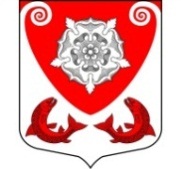 МЕСТНАЯ  АДМИНИСТРАЦИЯМО РОПШИНСКОЕ СЕЛЬСКОЕ ПОСЕЛЕНИЕМО ЛОМОНОСОВСКОГО  МУНИЦИПАЛЬНОГО РАЙОНАЛЕНИНГРАДСКОЙ ОБЛАСТИ                                   П О С Т А Н О В Л Е Н И Е№ 226     от 30.04.2019 г.О внесении изменений в Генеральную схему санитарной очистки территории муниципального образования Ропшинское сельское поселение Ломоносовского муниципального района Ленинградской области    В соответствии с Федеральным законом от 06.10.2003 № 131-ФЗ «Об общих принципах организации местного самоуправления в Российской Федерации», ст.  8 Федерального закона от 24.06.1998 №89-ФЗ «Об отходах производства и потребления»,  с целью оптимизации комплекса работ по организации, сбору, удалению  твердых коммунальных отходов  и уборке территории поселения, местная администрация МО Ропшинское сельское поселение                                           ПОСТАНОВЛЯЕТ:1. Внести в генеральную схему  санитарной очистки территории 
муниципального образования Ропшинское сельское поселение
Ломоносовского муниципального района Ленинградской области, утвержденную постановлением местной администрации МО Ропшинское сельское поселение МО Ломоносовского муниципального района Ленинградской области от 25.12.2015 года № 757 следующие изменения:1.1. п. 2.1.3  информацию по существующим местам временного хранения твердых коммунальных отходов  (твердых, жидких) представлена таблицах ниже,  таблицы   читать в новой редакции,  согласно Приложению №1.1.2. п. 2.1.3 дополнить  графическим изображением размещения контейнерных площадок под размещение твердых коммунальных отходов (ТКО), согласно приложению 2. 3. Постановление местной администрации МО Ропшинское сельское поселение от 22.05.2017г. №  100 « О внесении изменений в Генеральную   схему санитарной  очистки территории муниципального образования Ропшинское сельское поселение Ломоносовского муниципального района Ленинградской области» считать утратившим силу. 4. Настоящее постановление вступает в силу с момента опубликования (обнародования) на официальном сайте муниципального образования в информационно-телекоммуникационной сети Интернет.5. Контроль за исполнением настоящего постановления возложить на ведущего специалиста местной администрации Михайлову В.А.Глава местной администрацииМО Ропшинское  сельское поселения                                           Р.М. МорозовИсп. Михайлова В.А.Тел.8(81376)72224	Приложение № 1 к постановлению местной администрации МО Ропшинское сельское поселениеот 30.04.2019г. № 226 Информация по существующим местам временного хранения твердых коммунальных отходовТаблица №1 Таблица №2Таблица №3Приложение №2 К постановлению местной администрацииМО Ропшинское сельское поселение№ 226 от 30.04.2019Графического изображения размещения контейнерных площадок под ТКОна территории Ропшинского сельского поселенияпос. Ропша, ТКО №1 у МКД №1 и 2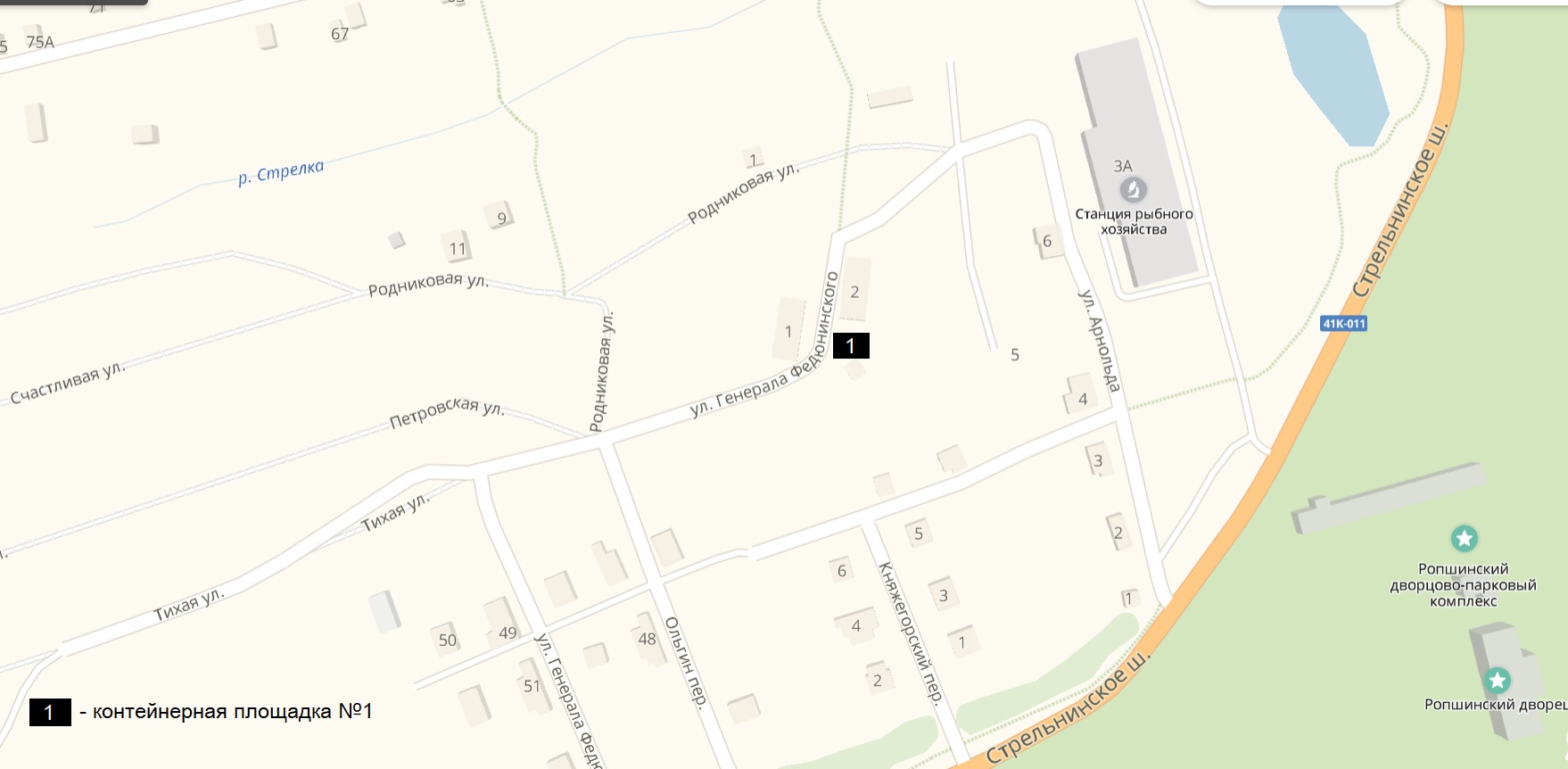 контейнерная площадка под ТКО   в п. Ропша ТКО №2  у МКД №2/16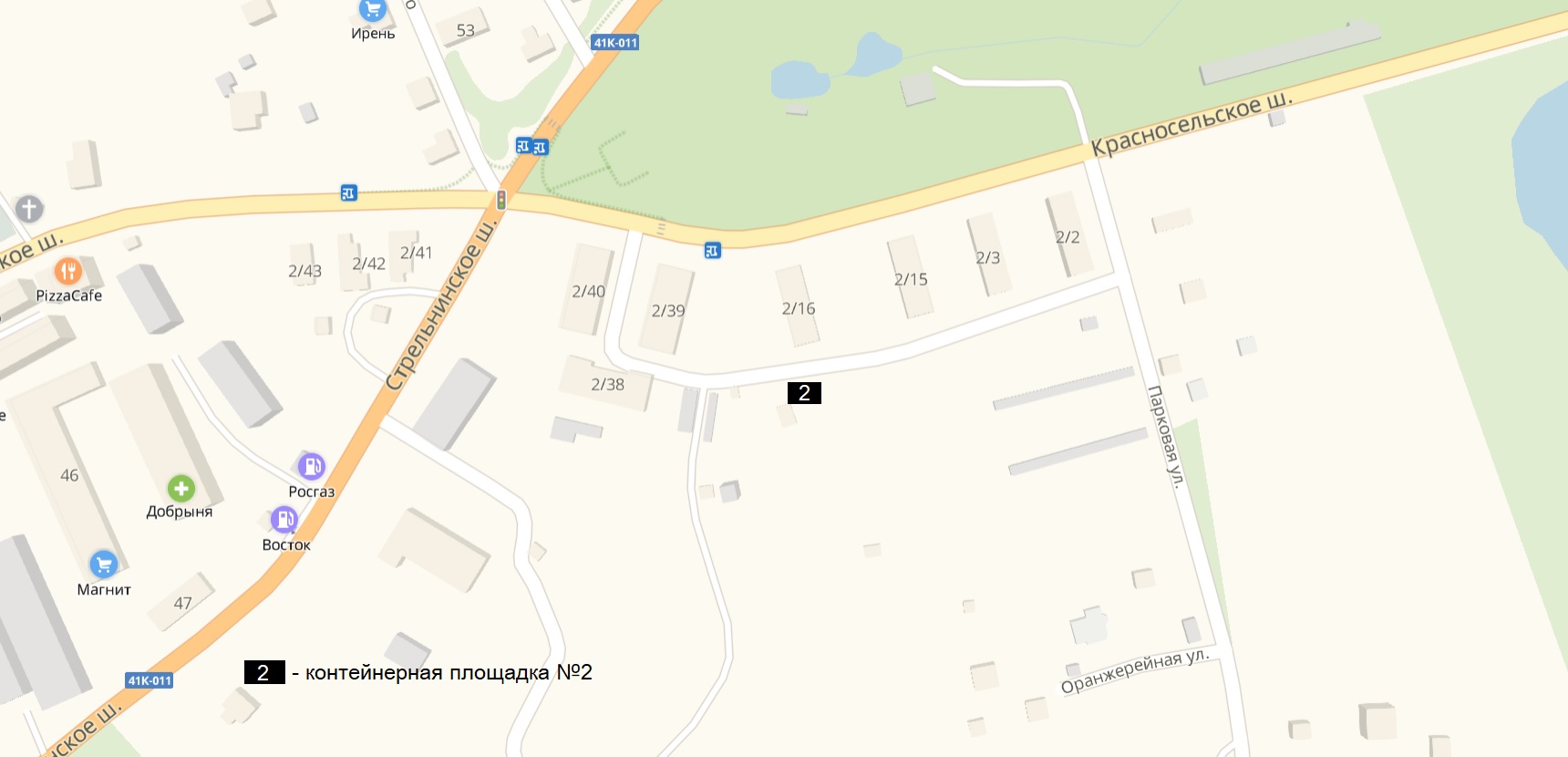 Контейнерные площадки под ТКО в дер. Яльгелево ТКО  № 3 у МКД 45; ТКО  №4 у МКД 44; ТКО №5  МКД 46; ТКО №6 у МКД 22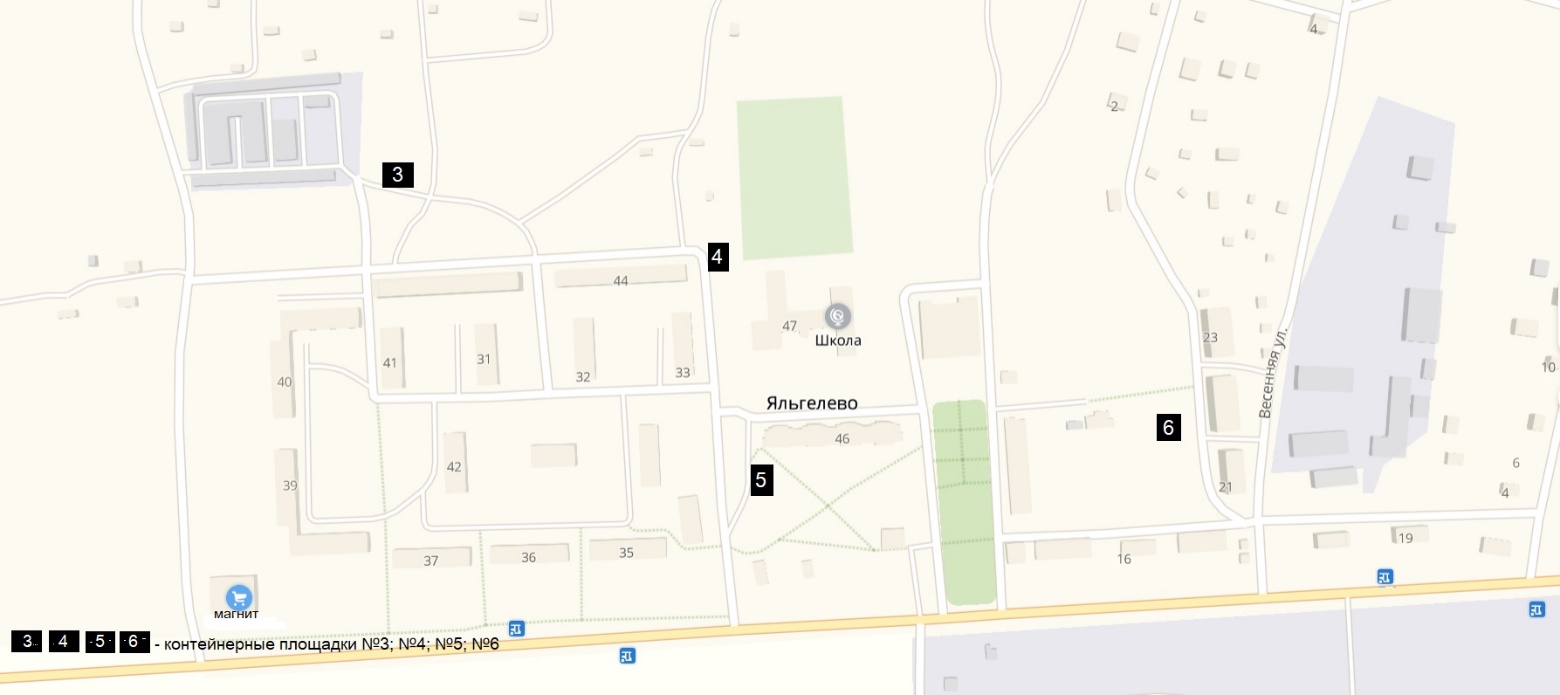 Контейнерная площадка под ТКО №7 пос. Ропша, Стрельнинское шоссе   у МКД 11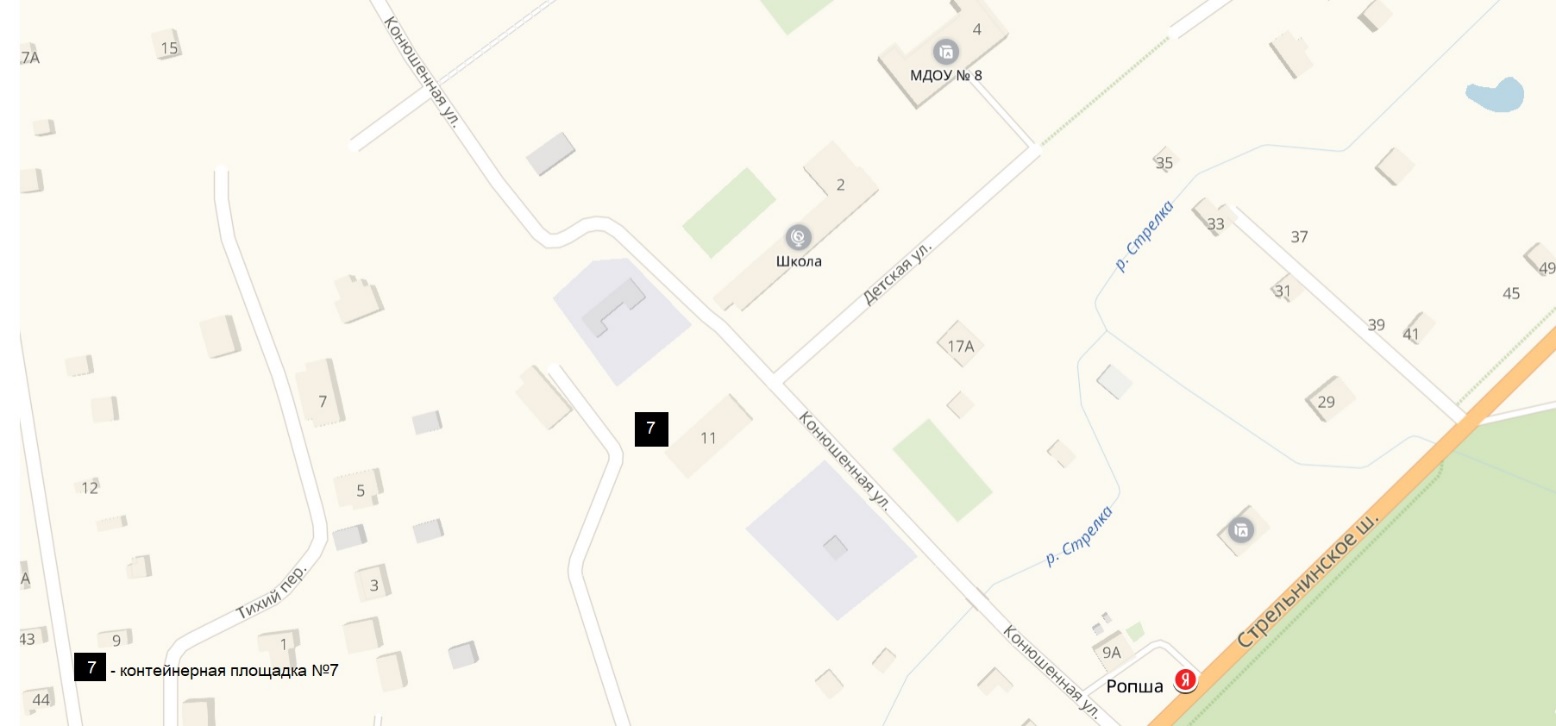 Адрес контейнерных площадокОбъем куб.м.Периодичность вывозаТип  Покрытия/S площадки кв.м.Координаты площадкиПринадлежность площадокП. Ропша, у МКД  №2/161 х 6,02 раза в неделюасфальт /1559.721322, 29.856922П. Ропша, у МКД №1и №21 х 2,002 раза в неделюбетон /1559.725228, 29.854456Пос. Ропша, МКД Стрельнинское ш., д.111 х 2,002 раза в неделюасфальт/1559.730760, 29.858919д. Яльгелево, МКД № 441 х 8,00через деньбетон/2159.729249, 29.938380д. Яльгелево, МКД № 451 х 8,00через деньбетон/2159.729249, 29.938380д. Яльгелево, МКД  № 46    1х 10,00через деньасфальт/2159.727738, 29.942054д. Яльгелево, МКД № 221 х 8,00через деньщебень /1559.728122, 29.946727Список домов пользующихся контейнерной площадкойАдрес объекта, при осуществлении деятельности на котором образуется ТККол-воустановлен-ныхконтейнеров,(шт. / куб.м)Кол-вонаселенияпользующегосяданнымиплощадкамиВид накапливаемых ТКО (ТКО от населения/при совместном сборе ТКО и крупногабаритных отходов/крупногабаритные отходы/раздельное накопление ТКО по фракциям)П. Ропша:МКД :2/2,2/3,2/15, 2/16. 2/38,2/39,2/40,  №1,  №2,Стрельнинское шоссе д.№114 х 7,50350при совместном сборе ТКО и крупногабаритных отходовд. Яльгелево,  МКД  №21,22,23,31- 464 х 8,01500при совместном сборе ТКО и крупногабаритных отходовАдрес мест раздельногосбора отходовКол-воустановлен-ныхконтейнеров,(шт. по куб.м)ПериодичностьвывозаКол-вонаселенияпользующегосяданнымиплощадкамиПринадлежностьконтейнеровД. Большие Горки, напротив д.221х0,550